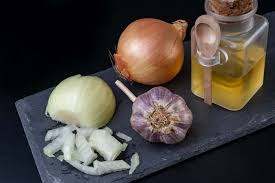 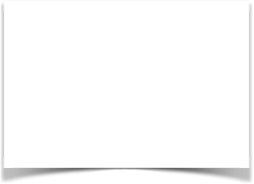 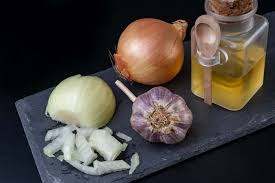 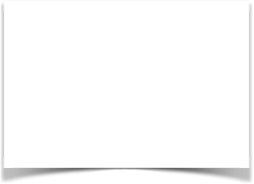       INTERAKTYWNA KARTA PRACY.   / PROMOCJA ZDROWIA/                    BOHATEROWIE ZDROWIA I ODPORNOŚCI             - Wykreślanka.Zapraszam do zabawy dzieci w wieku szkolnym.Trwa sezon jesienno - zimowy.Trzeba szczególnie dbać o zdrowie.Aby nie poddać się chorobie trzeba wzmacniać odporność.Mogą pomóc bohaterowie zdrowia i odporności miód, cytryna, imbir, czosnek, cebula.Zapraszam do obejrzenia prezentacji pt. BOHATEROWIE ZDROWIA I ODPORNOŚCI oraz CZOSNEK, CYTRYNA, MIÓD, IMBIRI CEBULA, które dostępne są w zakładce PROFILAKTYKAI EDUKACJA.Zapraszam do zabawy w interaktywną kartą pracy, która ćwiczy spostrzegawczość, umiejętność czytania, utrwala nazwy ważnych dla zdrowia warzyw i owoców, ważne słowa. WSZYSTKIE WYRAZY DO WYKREŚLANKI ZNAJDUJĄ SIĘ W TEKŚCIE KARTY PRACY.Kliknij w poniższy link!Powodzenia!     WYKREŚLANKA https://learningapps.org/watch?v=pzor4xrhn20    M.Chęcińska